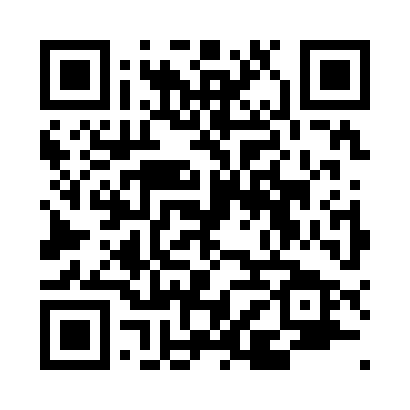 Prayer times for Buscot, Oxfordshire, UKWed 1 May 2024 - Fri 31 May 2024High Latitude Method: Angle Based RulePrayer Calculation Method: Islamic Society of North AmericaAsar Calculation Method: HanafiPrayer times provided by https://www.salahtimes.comDateDayFajrSunriseDhuhrAsrMaghribIsha1Wed3:405:371:046:118:3110:292Thu3:375:351:046:128:3310:323Fri3:345:331:046:138:3410:354Sat3:315:321:036:148:3610:375Sun3:285:301:036:158:3810:406Mon3:255:281:036:168:3910:437Tue3:225:261:036:178:4110:468Wed3:195:251:036:188:4210:499Thu3:165:231:036:198:4410:5210Fri3:135:211:036:208:4610:5411Sat3:125:201:036:218:4710:5512Sun3:115:181:036:228:4910:5613Mon3:105:171:036:238:5010:5714Tue3:095:151:036:248:5210:5815Wed3:085:131:036:258:5310:5816Thu3:085:121:036:258:5510:5917Fri3:075:111:036:268:5611:0018Sat3:065:091:036:278:5811:0119Sun3:065:081:036:288:5911:0120Mon3:055:071:036:299:0111:0221Tue3:045:051:036:309:0211:0322Wed3:045:041:036:309:0311:0423Thu3:035:031:036:319:0511:0424Fri3:035:021:046:329:0611:0525Sat3:025:011:046:339:0711:0626Sun3:024:591:046:349:0911:0627Mon3:014:581:046:349:1011:0728Tue3:014:571:046:359:1111:0829Wed3:004:571:046:369:1211:0830Thu3:004:561:046:369:1311:0931Fri3:004:551:046:379:1511:10